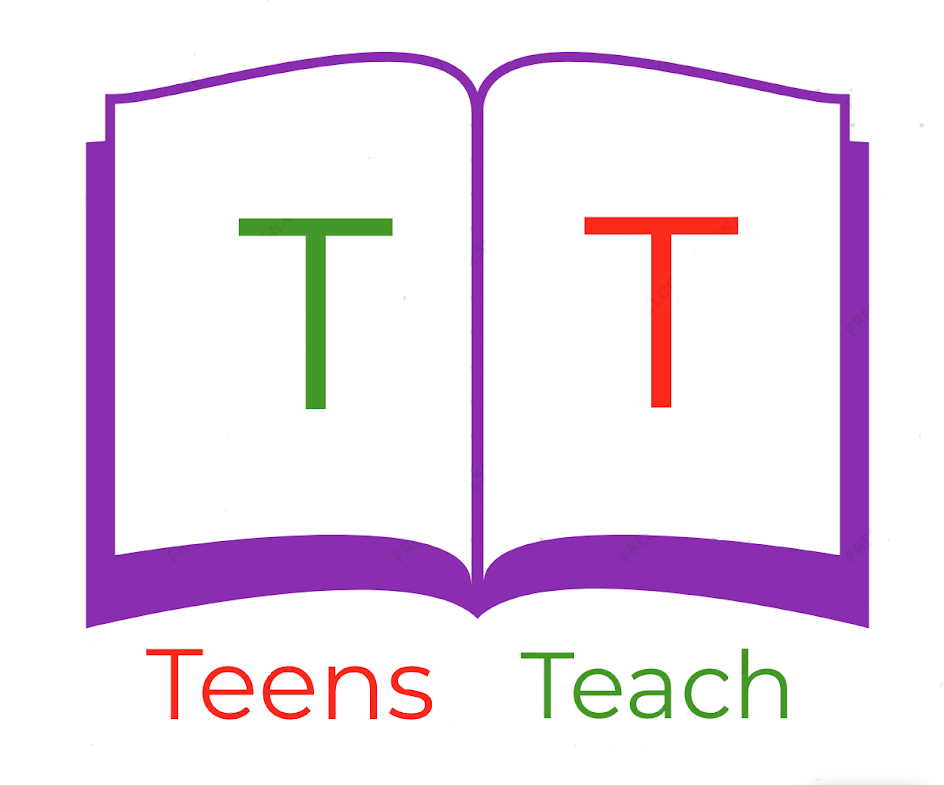 Jugendliche unterrichten Deutsch und mehrAddiere die folgenden Zahlen:2 + 4 = 3 + 8 = 6 + 7 = 4 + 9 = 2 + 2 = 3 + 5 = 5 + 4 = 4 + 4 = 9 + 4 = 3 + 1 = 0 + 7 = 5 + 8 = 9 + 9 = 4 + 1 = 1 + 2 = 2 + 5 = 5 + 5 = 9 + 8 = 